Tutorial F4 Using Find and Replace                                                                                                  (18 points)What tab should you be on initially to access the Find feature?Next, go to the ____________ hand side of the ribbon and find the ________________ group.  Now, go ahead and select the ________________ button.  This will open up the _________________ and _______________________ pane.Show me please where the Find button is below:






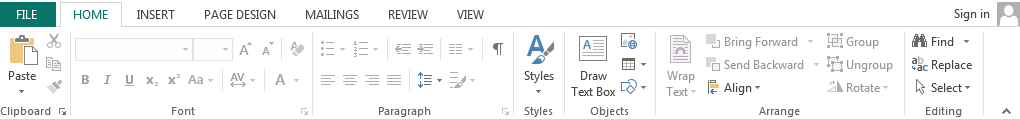 Type in the “find ______________ box, the word you want the document to search for.After clicking the find ___________ button, you can find that word ___________________ your document.If you wish to ___________________ a word, you can do it in the pane or select the _____________ button.Please circle the find and replace buttons below: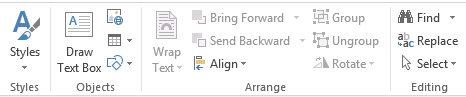 When using replace, you will first tell Publisher what word you are looking for, and then you will tell Publisher what _________________ you want it replaced with.  Click ______________ next.Publisher has found that word, now you can ___________________ that word, or you can decide to replace ____________, which means that anytime Publisher finds this word, it will __________________ it.Can you pick and choose which words Publisher replaces?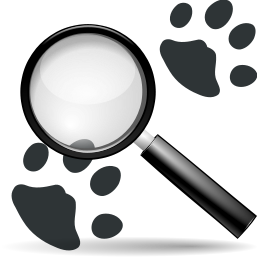 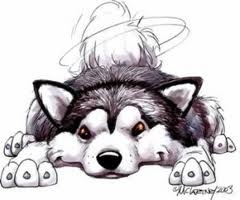 